 Nutze Creative Commons und schütze das Urheberrecht!  Diese CC-Lizenzierungsmodelle gibt es: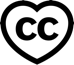 Die CC-Lizenzen angeordnet nach ihrer Offenheit: Eine Kombination von Piktogrammen zeigt an, ob und inwieweit ein Dokument genutzt und wieder veröffentlicht werden darf:Eine Kombination von Piktogrammen zeigt an, ob und inwieweit ein Dokument genutzt und wieder veröffentlicht werden darf: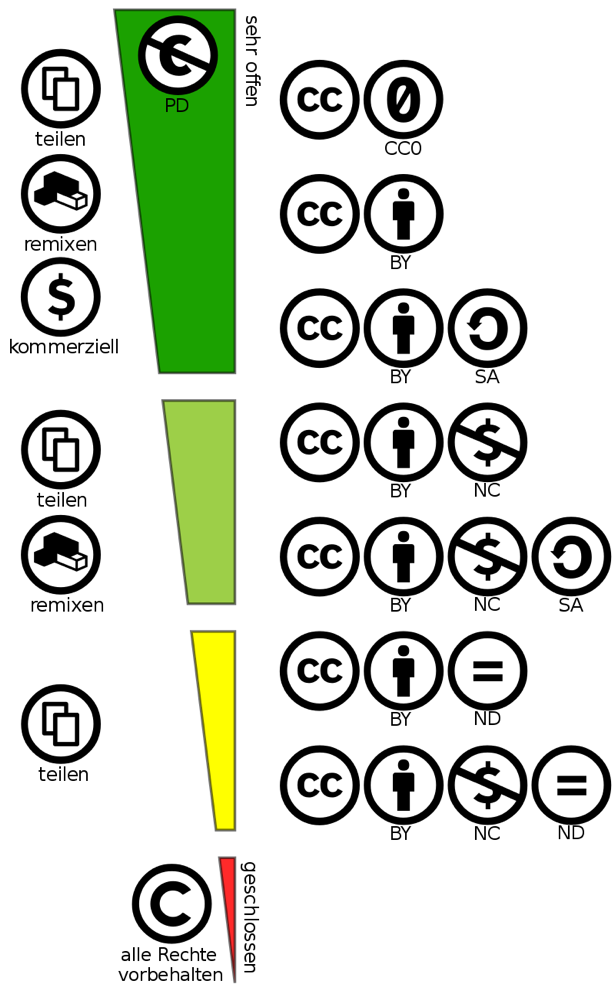 Abbildung oben: Lizenz-Symbole von Creative Commons Zusammenstellung von Shaddimdt. Übersetzung von JoeranDE CC BY 4.0 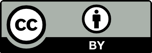 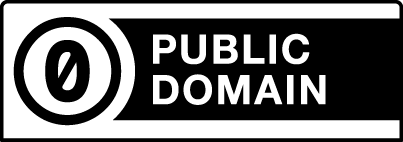 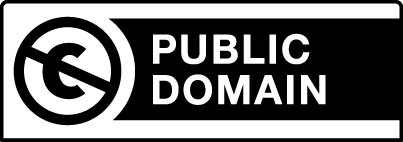 Gemeinfreiheit - frei von UrheberrechtenDas durchgestrichene C zeigt an, dass eine Schöpfunge frei von Copyright-Ansprüchen ist.Das Werk ist damit in die Gemeinfreiheit - auch genannt Public Domain - entlassen und es wird weltweit auf alle urheberrechtlichen und verwandten Schutzrechte verzichtet, soweit das gesetzlich möglich ist. Du darfst das Werk kopieren, verändern, verbreiten und aufführen, sogar zu kommerziellen Zwecken, ohne um weitere Erlaubnis bitten zu müssen. Abbildung oben: Lizenz-Symbole von Creative Commons Zusammenstellung von Shaddimdt. Übersetzung von JoeranDE CC BY 4.0 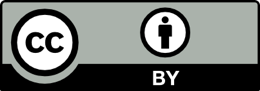 Namensnennung Du darfst das Material in jedwedem Format oder Medium vervielfältigen und weiterverbreiten, für beliebige Zwecke remixen, verändern und darauf aufbauen, auch kommerziell.Abbildung oben: Lizenz-Symbole von Creative Commons Zusammenstellung von Shaddimdt. Übersetzung von JoeranDE CC BY 4.0 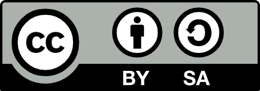 Namensnennung - Weitergabe unter gleichen BedingungenDu darfst das Material für beliebige Zwecke in jedwedem Format oder Medium vervielfältigen und weiterverbreiten sowie remixen, verändern und darauf aufbauen, auch kommerziell.Abbildung oben: Lizenz-Symbole von Creative Commons Zusammenstellung von Shaddimdt. Übersetzung von JoeranDE CC BY 4.0 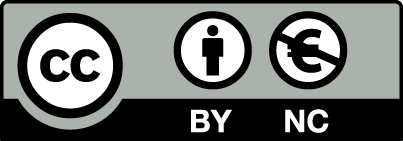 Namensnennung - nicht kommerziell Du darfst das Material in jedwedem Format oder Medium vervielfältigen und weiterverbreiten sowie remixen, verändern und darauf aufbauen, aber nicht für kommerzielle Zwecke nutzen.Abbildung oben: Lizenz-Symbole von Creative Commons Zusammenstellung von Shaddimdt. Übersetzung von JoeranDE CC BY 4.0 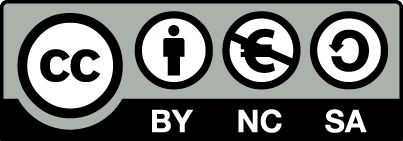 Namensnennung - nicht-kommerziell - Weitergabe unter gleichen Bedingungen Du darfst das Material in jedwedem Format oder Medium vervielfältigen und weiterverbreiten, es remixen, verändern und darauf aufbauen, aber nicht für kommerzielle Zwecke nutzen.Abbildung oben: Lizenz-Symbole von Creative Commons Zusammenstellung von Shaddimdt. Übersetzung von JoeranDE CC BY 4.0 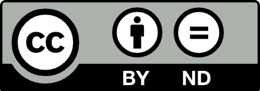 Namensnennung - keine Bearbeitung Du darfst das Material zwar für beliebige Zwecke in jedwedem Format oder Medium vervielfältigen und weiterverbreiten, auch kommerziell. Eine Verbreitung von verändertem/bearbeitetem Material ist nicht zulässig.Abbildung oben: Lizenz-Symbole von Creative Commons Zusammenstellung von Shaddimdt. Übersetzung von JoeranDE CC BY 4.0 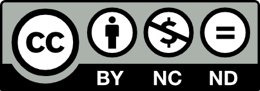 Namensnennung, nicht kommerziell, keine BearbeitungDu darfst das Material in jedwedem Format oder Medium vervielfältigen und weiterverbreiten, aber nicht verändern und nicht für kommerzielle Zwecke nutzen. Eine Verbreitung von verändertem/bearbeitetem Material ist nicht zulässig.Abbildung oben: Lizenz-Symbole von Creative Commons Zusammenstellung von Shaddimdt. Übersetzung von JoeranDE CC BY 4.0 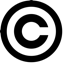 "Copyright - alle Rechte vorbehalten" das Urheberrecht greiftVerbreitung des Materials in jedweder Form nur mit entsprechender Nutzungsberechtigung.In Deutschland greift das Urheberrecht immer, auch wenn ein Werk kein Copyright-Zeichen trägt.Abbildung oben: Lizenz-Symbole von Creative Commons Zusammenstellung von Shaddimdt. Übersetzung von JoeranDE CC BY 4.0 Für alle Lizenzen gilt: Du musst angemessene Urheber- und Rechteangaben machen, einen Link zur Lizenz beifügen und ob ggf. vorgenommene Änderungen angeben. Der Lizenzgeber kann diese Freiheiten nicht widerrufen, solange du dich an die Lizenzbedingungen hältst.Lizenz-Symbole von Creative Commons  CC BY 4.0 Für alle Lizenzen gilt: Du musst angemessene Urheber- und Rechteangaben machen, einen Link zur Lizenz beifügen und ob ggf. vorgenommene Änderungen angeben. Der Lizenzgeber kann diese Freiheiten nicht widerrufen, solange du dich an die Lizenzbedingungen hältst.Lizenz-Symbole von Creative Commons  CC BY 4.0 